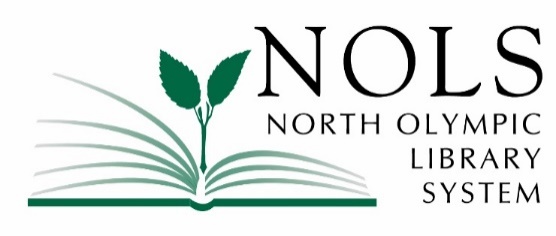 The Library’s public records are available as provided in the Washington State Public Records Act (RCW 42.56)and as further detailed in NOLS’ Policy 5.14 and Public Records Procedural Guidelines.Please write legibly.  Mail or deliver this completed form to:_________________________________________________________________________Name of Person Requesting Public Record(s)_________________________________________________________________________Mailing Address: Street 					City			State		Zip_________________________________________________________________________[   ]Phone					[   ]Email address   [Please check preferred contact mode]Please describe the public records you are requesting.  The more specific the description the quicker we can respond.  If known, please provide document titles, authors, pertinent dates, etc.. ___________________________________________________________________________________________________________________________________________________________________________________________________________________________________________________After the requested records are retrieved, I would like to:____ make an appointment to review the indicated records before copies are made.____ receive electronic copies, if available. (Charges may apply for scanning and/or storage devices).____ receive hard copies/duplicates of the records indicated above. (Charges will apply for copying and mailing).I am willing to pay up to $________ for copies and associated costs.If my request is for a list of individuals, I certify under penalty of perjury under the laws of the State of Washington that the information obtained through this request will not be used for commercial purposes._____________________________________________________________________________________ Date of Request  						Signature